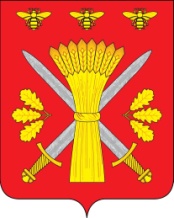 РОССИЙСКАЯ ФЕДЕРАЦИЯОРЛОВСКАЯ ОБЛАСТЬАДМИНИСТРАЦИЯ ТРОСНЯНСКОГО РАЙОНАПОСТАНОВЛЕНИЕот 2 сентября 2020г.                                                                                                          № 202                                                  с.ТроснаОб утверждении административного регламента «Признание жилых помещений непригодными для проживания граждан, а также многоквартирных домов аварийными и подлежащимисносу или реконструкции, садового дома жилым домом ижилого дома садовым домом»   В целях реализации требований Федерального закона от 27 июля 2010 года №210 - ФЗ «Об организации предоставления государственных и муниципальных услуг», в соответствии с Жилищным кодексом РФ, постановлением Правительства РФ от 28 января 2006 года № 47 «Об утверждении Положения о признании помещения жилым помещением, жилого помещения непригодным для проживания и многоквартирного дома аварийным и подлежащим сносу или реконструкции, садового дома жилым домом и жилого дома садовым домом», постановлением администрации Троснянского района № 101 от 11 апреля 2012 года «Об утверждении порядка разработки и утверждения административных регламентов предоставления муниципальных услуг Троснянского района», постановлением администрации Троснянского района от 23.03.2015 № 74 «Об  утверждении  реестра  муниципальных услуг  Троснянского  района», п о с т а н о в л я е т:1.Утвердить административный регламент предоставления муниципальной услуги «Признание жилых помещений непригодными для проживания граждан, а также многоквартирных домов аварийными и подлежащими сносу или реконструкции, садового дома жилым домом и жилого дома садовым домом» (приложение).2.Настоящее постановление вступает в силу с момента обнародования.3.Признать утратившим силу постановление администрации Троснянского района от  1 сентября 2017 года № 196 «Признание жилых помещений непригодными для проживания граждан, а также многоквартирных домов аварийными и подлежащими сносу»;4.Контроль за исполнением настоящего постановления оставляю за собой.Глава  района                                                                             А.И.НасоновПриложение к постановлению администрации Троснянского района                                                           от  _______________2020 года № _____АДМИНИСТРАТИВНЫЙ РЕГЛАМЕНТ предоставления муниципальной услуги «Признание жилыхпомещений непригодными для проживания граждан, а также многоквартирных домов аварийными и подлежащими сносу или реконструкции, садового дома жилым домом и жилого дома садовым домом»I. Общие положения1.1. Предмет регулирования регламента          Административный регламент  предоставления муниципальной услуги  «Признание жилых помещений непригодными для проживания граждан, а также многоквартирных домов аварийными и подлежащими сносу или реконструкции, садового дома жилым домом и жилого дома садовым домом» (далее - Административный регламент) разработан в целях повышения качества предоставления и доступности результата предоставления муниципальной услуги, создания комфортных условий для потребителей муниципальной услуги, определяет сроки и последовательность действий (административных процедур), порядок взаимодействия между структурными подразделениями и между должностными лицами.1.2. Круг заявителейЗаявителями на предоставление муниципальной услуги являются собственники жилого помещения, наниматели жилого помещения по договору социального найма, в том числе лица, наделенные в установленном законодательством порядке полномочиями выступать от имени иных лиц, органы государственного надзора (контроля) (далее – заявитель). 1.3. Порядок информирования о предоставлении муниципальной услуги1.3.1. Справочная информация об отделе архитектуры, строительства и жилищно-коммунального хозяйства администрации Троснянского района (далее - Отдел), предоставляющем муниципальную услугу: 1) адрес  местонахождения: 303450, Орловская область, Троснянский район, с. Тросна, ул. Ленина, 4, 2 этаж.  2)  телефон: (486-66) 2-16-05; 3) факс: (486-66) 2-15-59;; 4) график работы: понедельник–пятница	–   с 8:00 до 17:00; перерыв	–   с 13:00 до 14:00;суббота и воскресенье	–   выходные дни.В предпраздничные дни продолжительность рабочего времени сокращается на 1 час. В целях доступности получения информации о муниципальной услуге для людей с ограниченными возможностями здоровья по зрению обеспечивается адаптация сайта  администрации  в сети Интернет с учетом особых потребностей инвалидов по зрению с приведением их к международному стандарту доступности веб-контента и веб-сервисов (WCAG).1.3.2. Информация о предоставлении муниципальной услуги: 1) размещается: в государственной специализированной информационной системе «Единый портал государственных и муниципальных услуг (функций)» (http://www.qosuslugi.ru);на официальном сайте администрации Троснянского района (http://www.adm-trosna.ru/) на информационном стенде в месте нахождения Отдела  (2 этаж);2) предоставляется заявителям в устной форме в установленное графиком работы время: при непосредственном обращении в Отдел   по месту его нахождения;по справочному телефону Отдела.1.3.3. В ходе устного информирования по вопросам предоставления муниципальной услуги заявителям предоставляются сведения о порядке 
и сроках ее предоставления, требованиях к письменному обращению (обращению в форме электронного документа), а также справочная информация об Отделе, указанная в пункте 1.3.1 административного регламента.На индивидуальное (в устной форме) информирование заявителя выделяется не более 15 минут.1.3.4. На информационном стенде и в сети Интернет (на сайтах, указанных в подпункте 1 пункта 1.3.2 административного регламента) размещается и регулярно актуализируется следующая информация:- исчерпывающая информация о порядке предоставления муниципальной услуги (в текстовом виде и в виде блок-схемы, наглядно отображающих алгоритм прохождения административной процедуры);- текст Административного регламента с приложениями;- схема размещения должностных лиц и режим приема ими граждан, номера кабинетов, в которых предоставляется муниципальная услуга, фамилии, имена, отчества (при наличии) и должности соответствующих должностных лиц;- выдержки из нормативных правовых актов по наиболее часто задаваемым вопросам;- перечень документов, представляемых получателями муниципальной услуги, и требования, предъявляемые к этим документам;- формы документов для заполнения, образцы заполнения документов;- перечень оснований для отказа в предоставлении муниципальной услуги;- порядок обжалования решения, действий или бездействия должностных лиц, предоставляющих муниципальную услугу.1.3.5. Информацию о предоставлении муниципальной услуги можно получить в Многофункциональном центре предоставления государственных и муниципальных услуг (далее - многофункциональный центр) по адресу: с. Тросна, ул. Ново-Московская, д. 5.II.Стандарт предоставления муниципальной услуги2.1. Наименование муниципальной услуги            Наименование муниципальной услуги  -  признание жилых помещений непригодными для проживания граждан, а также многоквартирных домов аварийными и подлежащими сносу или реконструкции, садового дома жилым домом и жилого дома садовым домом  (далее - муниципальная услуга).2.2. Наименование муниципального органа, 
предоставляющего муниципальную услугу2.2.1.Муниципальная услуга предоставляется администрацией Троснян ского района. Непосредственное предоставление муниципальной услуги осуществляется отделом архитектуры, строительства и жилищно-коммунального хозяйства администрации Троснянского района. Ответственным за предоставление  муниципальной услуги начальник отдела архитектуры, строительства и жилищно-коммунального хозяйства администрации Троснянского района.2.2.2. Признание жилого помещения муниципального жилищного фонда пригодным (непригодным) для проживания граждан  осуществляется межведомственной комиссией по признанию помещения жилым помещением, жилого помещения непригодным для проживания, многоквартирного дома аварийным и подлежащим сносу или реконструкции, садового дома жилым домом и жилого дома садовым домом (далее - Комиссия) на основании оценки соответствия указанных помещений требованиям, установленным  Положением о признании помещения жилым помещением, жилого помещения непригодным для проживания и многоквартирного дома аварийным и подлежащим сносу или реконструкции, утвержденным Постановлением Правительства РФ от 28.01.2006 № 47 «Об утверждении Положения о признании помещения жилым помещением, жилого помещения непригодным для проживания и многоквартирного дома аварийным и подлежащим сносу или реконструкции, садового дома жилым домом и жилого дома садовым домом » (далее - Положение)         2.2.3. Отдел осуществляет взаимодействие с   государственными органами, органами местного самоуправления, должностными лицами, организациями в рамках их компетенции по решению поставленных в обращении вопросов.  Требовать от заявителя осуществления действий, необходимых для получения муниципальной услуги и связанных с обращением в иные государственные органы и организации, запрещается.2.3. Результат предоставления муниципальной услуги2.3.1.Результатами предоставления муниципальной услуги является принятие решения:- о предоставлении муниципальной услуги;- об отказе в предоставлении муниципальной услуги;2.3.2. Процедура предоставления муниципальной услуги завершается получением заявителем  следующих документов:1) заключение Комиссии:- о соответствии помещения требованиям, предъявляемым к жилому помещению, и его пригодности для проживания;  - о выявлении оснований для признания помещения подлежащим капитальному ремонту, реконструкции или перепланировке (при необходимости с технико-экономическим обоснованием) с целью приведения утраченных в процессе эксплуатации характеристик жилого помещения в соответствие с установленными в  Положении требованиями;- о выявлении оснований для признания помещения непригодным для проживания;- о выявлении оснований для признания многоквартирного дома аварийным и подлежащим реконструкции;о выявлении оснований для признания многоквартирного дома аварийным и подлежащим сносу;об отсутствии оснований для признания многоквартирного дома аварийным и подлежащим сносу или реконструкции;2) распоряжение администрации Троснянского района с указанием о дальнейшем использовании помещения, сроках отселения физических и юридических лиц в случае признания дома аварийным и подлежащим сносу или реконструкции или о признании необходимости проведения ремонтно-восстановительных работ2.4. Сроки предоставления муниципальной услуги2.4.1. Общий срок предоставления муниципальной услуги не может превышать шестидесяти пяти дней.2.4.2. Комиссия рассматривает поступившее заявление или заключение органа государственного надзора (контроля) в течение 30 дней с даты регистрации и принимает решение (в виде заключения) либо решение о проведении дополнительного обследования оцениваемого помещения.2.4.3. На основании полученного заключения администрация Троснянского района в течение 30 календарных дней со дня получения заключения в установленном порядке принимает решение, предусмотренное абзацем седьмым пункта 7  Положения, и издает распоряжение с указанием о дальнейшем использовании помещения, сроках отселения физических и юридических лиц в случае признания дома аварийным и подлежащим сносу или реконструкции или о признании необходимости проведения ремонтно-восстановительных работ.2.4.4. Срок выдачи (направления) документов, являющихся результатом предоставления муниципальной услуги, составляет 5 дней с даты принятия решения о предоставлении (отказе в предоставлении) муниципальной услуги при направлении по почте и в день обращения заявителя при личном обращении.2.5. Перечень нормативных правовых актов1) Конституцией Российской Федерации, принятой 12.12.1993г. («Российская газета», № 7 от 21. 01. 2009 г.);2) Жилищным кодексом Российской Федерации («Собрание законодательства РФ», 03.01.2005, № 1 (часть 1), ст. 14);3) Федеральным законом от 06.10.2003 № 131-ФЗ «Об общих принципах организации местного самоуправления в Российской Федерации»(«Собрание законодательства РФ», 06.10.2003, № 40, ст. 3822);4) Федеральным законом № 210-ФЗ от 27 июля 2010 года «Об организации предоставления государственных и муниципальных услуг» («Российская газета», № 168 от 30. 07. 2010 г.);5) Федеральным законом от 02.05.2006 № 59-ФЗ «О Порядке рассмотрения обращений граждан Российской Федерации» («Российская газета» № 95 от 05. 05. 2006 г.);          6)  постановлением Правительства РФ от 28 января 2006 года № 47 «Об утверждении Положения о признании помещения жилым помещением, жилого помещения непригодным для проживания и многоквартирного дома аварийным и подлежащим сносу или реконструкции, садового дома жилым домом и жилого дома садовым домом» («Собрание законодательства РФ», 06 февраля 2006 года, № 6, ст. 702; «Российская газета», № 28, 1020 февраля 2006 года);7) Распоряжение администрации Троснянского района от 19 ноября 2015г. № 195-р «Об утверждении состава межведомственной комиссии по признанию помещения жилым помещением, жилого помещения непригодным для проживания, многоквартирного дома аварийным и подлежащим сносу или реконструкции»;2.6. Перечень документов, необходимых 
для предоставления муниципальной услуги2.6.1. Для рассмотрения вопроса о пригодности (непригодности) помещения для проживания и признания многоквартирного дома аварийным заявитель представляет в Комиссию по месту нахождения жилого помещения следующие документы:1) заявление о признании помещения жилым помещением или жилого помещения непригодным для проживания и (или) многоквартирного дома аварийным и подлежащим сносу или реконструкции;2) копии правоустанавливающих документов на жилое помещение, право на которое не зарегистрировано в Едином государственном реестре недвижимости;3) в отношении нежилого помещения для признания его в дальнейшем жилым помещением - проект реконструкции нежилого помещения;4) заключение специализированной организации, проводившей обследование многоквартирного дома, - в случае постановки вопроса о признании многоквартирного дома аварийным и подлежащим сносу или реконструкции;5) заключение специализированной организации по результатам обследования элементов ограждающих и несущих конструкций жилого помещения - в случае, если в соответствии с абзацем третьим пункта 44  Положения предоставление такого заключения является необходимым для принятия решения о признании жилого помещения соответствующим (не соответствующим) установленным в Положении требованиям;6) заявления, письма, жалобы граждан на неудовлетворительные условия проживания - по усмотрению заявителя.2.6.2. Документы, предоставляемые заявителем, должны соответствовать следующим требованиям:тексты документов написаны разборчиво; фамилия, имя и отчества (при наличии) заявителя, его адрес места жительства, телефон (если есть) написаны полностью;в документах нет подчисток, приписок, зачеркнутых слов и иных неоговоренных исправлений;документы не исполнены карандашом;документы не имеют серьезных повреждений, наличие которых допускает многозначность истолкования содержания.2.6.3. В случае если заявителем выступает орган государственного надзора (контроля), указанный орган представляет в Комиссию свое заключение, после рассмотрения которого Комиссия предлагает собственнику помещения представить документы, указанные в 2.6.1 административного регламента.2.7.  Исчерпывающий перечень документов, необходимых в соответствии с нормативными правовыми актами для предоставления муниципальной услуги, которые находятся в распоряжении государственных органов, органов местного самоуправления и иных организаций2.7.1. Перечень документов, которые находятся в распоряжении государственных органов, органов местного самоуправления и иных организаций, участвующих в предоставлении муниципальной услуги и которые заявитель вправе представить:1) сведения из Единого государственного реестра недвижимости;2) технический паспорт жилого помещения, а для нежилых помещений - технический план;3) заключения (акты) соответствующих органов государственного надзора (контроля) в случае, если представление указанных документов в соответствии с абзацем третьим пункта 44  Положения о признании помещения жилым помещением, жилого помещения непригодным для проживания и многоквартирного дома аварийным и подлежащим сносу или реконструкции признано необходимым для принятия решения о признании жилого помещения соответствующим (не соответствующим) установленным в Положении о признании помещения жилым помещением, жилого помещения непригодным для проживания и многоквартирного дома аварийным и подлежащим сносу или реконструкции требованиям.2.7.2. Заявитель вправе представить документы, указанные в пункте 2.7.1 Административного регламента, по собственной инициативе. Непредставление заявителем указанных документов не является основанием для отказа заявителю в предоставлении муниципальной услуги.2.7.3. В случае, если заявитель не представил документы, указанные в пункте 2.7.1 Административного регламента самостоятельно, Отдел запрашивает указанные документы в порядке межведомственного взаимодействия.Комиссия вправе запрашивать документы, указанные в пункте 2.7.1 Административного регламента в органах государственного надзора (контроля), указанных в абзаце пятом пункта 7  Положения.2.8. Указание на запрет требования от заявителя отдельных документов, необходимых для предоставления муниципальной услуги2.8.1. Требовать от заявителя предоставления иных документов 
и информации или осуществления действий, не предусмотренных нормативными правовыми актами, регулирующими отношения в сфере предоставления муниципальной услуги, запрещается.2.8.2. Требовать от заявителя представления документов и информации, которые в соответствии с нормативными правовыми актами Российской Федерации, Орловской области и органов местного самоуправления   находятся в распоряжении Отдела, иных государственных органов, органов местного самоуправления и (или) подведомственных  органам местного самоуправления организаций, участвующих в предоставлении муниципальной услуги, за исключением документов, указанных в части 6 статьи 7 Федерального закона от 27 июля 2010 года № 210-ФЗ «Об организации предоставления государственных и муниципальных услуг», запрещается.2.8.3. В случае, если для предоставления муниципальной услуги необходима обработка персональных данных лица, не являющегося заявителем, и если в соответствии с федеральным законом обработка таких персональных данных может осуществляться с согласия указанного лица, при обращении за получением муниципальной услуги заявитель дополнительно представляет документы, подтверждающие получение согласия указанного лица или его законного представителя на обработку персональных данных указанного лица. Документы, подтверждающие получение согласия, могут быть представлены в том числе в форме электронного документа. Действие настоящей части не распространяется на лиц, признанных безвестно отсутствующими, и на разыскиваемых лиц, место нахождения которых не установлено уполномоченным федеральным органом исполнительной власти.2.8.4. Для обработки органами, предоставляющими органами, предоставляющими муниципальные услуги, иными государственными органами, органами местного самоуправления, подведомственными государственным органам или органам местного самоуправления организациями, участвующими в предоставлении муниципальных услуг, персональных данных в целях предоставления персональных данных заявителя, имеющихся в распоряжении таких органов или организаций, в орган, предоставляющий государственную услугу, орган, предоставляющий муниципальную услугу, либо подведомственную государственному органу или органу местного самоуправления организацию, участвующую в предоставлении муниципальных услуг, либо многофункциональный центр на основании межведомственных запросов таких органов или организаций для предоставления государственной или муниципальной услуги по запросу о предоставлении государственной или муниципальной услуги, а также для обработки персональных данных при регистрации субъекта персональных данных на едином портале государственных и муниципальных услуг и на региональных порталах государственных и муниципальных услуг не требуется получение согласия заявителя как субъекта персональных данных в соответствии с требованиями статьи 6 Федерального закона от 27 июля 2006 года N 152-ФЗ "О персональных данных".2.9. Основания для отказа в приеме  документов, необходимых для предоставления муниципальной услуги2.9.1. Основания для отказа в приеме документов, необходимых для предоставления муниципальной услуги, отсутствуют.2.10. Основания для приостановления или  отказа в предоставлении муниципальной услуги2.10.1. Основания для приостановления в предоставлении муниципальной услуги, отсутствуют.2.10.2. В предоставлении муниципальной услуги отказывается в случае:         1) наличия в документах, представленных заявителем, недостоверных сведений или несоответствия их требованиям законодательства, требованиям, указанным в пункте 2.6.1 подраздела 2.6 настоящего раздела;         2) непредставления или представления неполного комплекта документов, указанных в пункте 2.6.1 подраздела 2.6 настоящего административного регламента;         3) невозможности истребования документов, указанных в пункте 2.7.1 подраздела 2.7 настоящего административного регламента на основании межведомственных запросов с использованием единой системы межведомственного электронного взаимодействия и подключаемых к ней региональных систем межведомственного электронного взаимодействия;В случае необходимости оценки и обследования помещения в целях признания жилого помещения пригодным (непригодным) для проживания граждан, а также многоквартирного дома аварийным и подлежащим сносу или реконструкции в течение 5 лет со дня выдачи разрешения о вводе многоквартирного дома в эксплуатацию такие оценка и обследование осуществляются комиссией, созданной органом исполнительной власти субъекта Российской Федерации в соответствии с абзацем вторым пункта 7 Положения от 28.01.2006 № 47.2.11. Плата за предоставление муниципальной услугиПредоставление муниципальной услуги  осуществляется без взимания платы.2.12. Максимальный срок ожидания в очереди 2.12.1. Максимальный срок ожидания в очереди при подаче запроса о предоставлении муниципальной услуги и при получении результата предоставления муниципальной услуги, а также при получении  консультации не должен превышать 15 (пятнадцати) минут.2.12.2. Регистрация полученного заявления (уведомления) и присвоение ему входящего номера осуществляется должностным лицом,  ответственным за делопроизводство, не позднее дня, следующего за днем получения.2.13. Требования к местам предоставления муниципальной услуги2.13.1. Прием граждан осуществляется в специально выделенных для предоставления муниципальных услуг помещениях.Помещения должны содержать места для информирования, ожидания и приема граждан.Помещения должны соответствовать санитарно-эпидемиологическим правилам и нормам, а также должны быть оборудованы противопожарной системой и средствами пожаротушения.У входа в каждое помещение должна быть размещена табличка с наименованием помещения (зал ожидания, приема/выдачи документов и т.д.).          Предоставление муниципальной услуги гражданам–инвалидам (далее – инвалидам) производится по их желанию по месту жительства инвалида или в здании администрации Троснянского района (далее – здание администрации) на первом этаже в помещении «Зал заседаний» (далее – помещение), расположенном на первом этаже в холле здания по адресу: 303450 Орловская область, с.Тросна ул.Ленина д.4.          Для предоставления муниципальной услуги по месту жительства инвалида, такой гражданин вправе обратиться с соответствующей просьбой по телефону (48666)21-6-05 или иным доступным для него способом.          В здании администрации, в помещении обеспечивается создание инвалидам, в том числе слепым (слабовидящим), глухим (слабослышащим), передвигающимся с помощью кресел-колясок, условий доступности объектов в соответствии с требованиями, установленными законодательными и иными нормативными правовыми актами, в том числе:         - обеспечена возможность беспрепятственного входа в здание, помещение и выхода из него. Вход в здание оборудован кнопкой вызова. Инвалиду при входе в здание, помещение и выходе из него оказывается помощь. Площадь помещения для индивидуального приема инвалида (на одно рабочее место) составляет более 12 кв.м.;        - работники, осуществляющие непосредственное предоставление муниципальной услуги, осуществляют сопровождение инвалидов, имеющих стойкие нарушения функции зрения и самостоятельного передвижения, ознакомление инвалидов с размещением кабинетов, последовательностью действий, необходимых для получения муниципальной услуги;        - допускается участие при предоставлении муниципальной услуги сурдопереводчика и тифлосурдопереводчика, а также иного лица, владеющего жестовым языком;       - обеспечен допуск на территорию администрации района, в здание, помещение, в котором предоставляется муниципальная услуга, собаки-проводника при наличии документа, подтверждающего её специальное обучение.        Обеспечена транспортная доступность инвалидов к месту предоставления муниципальной услуги:         - на прилегающей к зданию территории оборудовано место для парковки автотранспортных средств инвалидов;       - соблюдены условия территориальной доступности к зданию, обеспечена пешеходная доступность от остановок общественного транспорта к зданию,        - предусмотрена возможность посадки в транспортное средство и высадки из него перед входом в здание, в том числе с использованием кресла-коляски и при необходимости с помощью персонала администрации района;         - производится информирование инвалида о доступных маршрутах общественного транспорта.2.13.2. При возможности около здания организуются парковочные места для автотранспорта.Доступ заявителей к парковочным местам является бесплатным.2.13.3. В помещениях для ожидания заявителям отводятся места, оборудованные стульями, кресельными секциями.В местах ожидания должны иметься средства для оказания первой помощи и доступные места общего пользования, в том числе приспособленные для инвалидов.Места ожидания для инвалидов находятся в холле первого этажа здания администрации района (далее – места ожидания для инвалидов) и соответствуют комфортным условиям для заявителей инвалидов. Места ожидания для инвалидов оборудованы стульями. В зоне мест ожидания выделены зоны специализированного обслуживания инвалидов.2.13.4. Места информирования, предназначенные для ознакомления заявителей с информационными материалами, должны быть оборудованы:- информационными стендами, на которых размещается визуальная и текстовая информация;- стульями и столами для оформления документов.К информационным стендам должна быть обеспечена возможность свободного доступа граждан.На информационных стендах, а также на официальных сайтах в сети Интернет размещается следующая обязательная информация:- номера телефонов, факсов, адреса официальных сайтов, электронной почты органов, предоставляющих муниципальную услугу;- режим работы органов, предоставляющих муниципальную услугу;- графики личного приема граждан уполномоченными должностными лицами;- номера кабинетов, где осуществляются прием письменных обращений граждан и устное информирование граждан;- фамилии, имена, отчества и должности лиц, осуществляющих прием письменных обращений граждан и устное информирование граждан;- настоящий административный регламент.2.13.5. Помещения для приема заявителей должны быть оборудованы табличками с указанием номера кабинета, должности и фамилии, имени, отчества лица, осуществляющего прием.Место для приема заявителей должно быть оборудовано стулом, иметь место для написания и размещения документов, заявлений.2.14. Показатели доступности и качества 
предоставления муниципальной услуги2.14.1. При предоставлении муниципальной услуги Отделом обеспечивается реализация следующих прав заявителей:1) представлять дополнительные документы и материалы либо обращаться с просьбой об их истребовании, в том числе в электронной форме. Дополнительные документы и материалы приобщаются 
к направленному обращению и учитываются при его рассмотрении, при поступлении просьбы об их истребовании – возвращаются заявителю. При необходимости копии указанных документов и материалов прилагаются 
к обращению;2) знакомиться с документами и материалами, касающимися рассмотрения обращения;3) обращаться с заявлением о прекращении рассмотрения направленного им обращения. При поступлении такого заявления предоставление муниципальной услуги прекращается, обращение с соответствующим заявлением помещается в дело.Указанные действия фиксируются в системе электронного документооборота путем внесения соответствующей информации в регистрационную электронную карточку, при представлении дополнительных документов и материалов их электронные образы прикрепляются к регистрационной электронной карточке.2.14.2. Количественные показатели доступности и качества предоставления муниципальной услуги представлены в таблице.         2.14.3. Предоставление муниципальной услуги может быть организовано на базе многофункциональных центров предоставления государственных и муниципальных услуг.2.15. Особенности предоставления муниципальной услуги в электронной форме2.15.1. Заявление  на предоставление муниципальной услуги и документы может быть направлено в администрацию Троснянского района в форме электронных документов с использованием федеральной государственной информационной системы «Единый портал государственных и муниципальных услуг (функций)» (http://www.qosuslugi.ru);При направлении заявления и прилагаемых к нему документов в форме электронных документов с использованием информационно-телекоммуникационных сетей общего пользования указанные заявление и документы подписываются (заверяются) электронной цифровой подписью (далее – ЭЦП) или иным аналогом собственноручной подписи лица, имеющего соответствующие полномочия.2.15.2. При предоставлении муниципальной услуги в электронной форме осуществляются:предоставление в установленном порядке информации заявителям и обеспечение доступа заявителей к сведениям о муниципальных услугах;подача заявителем запроса о предоставлении муниципальной услуги, и прием такого запроса администрацией Троснянского района с использованием информационно-технологической и коммуникационной инфраструктуры, в том числе федеральной государственной информационной системы «Единый портал государственных и муниципальных услуг (функций)», государственной специализированной информационной системы «Портал Орловской области – публичный информационный центр»;получение заявителем сведений о ходе выполнения запроса о предоставлении муниципальной услуги;взаимодействие органов, предоставляющих государственные услуги, органов, предоставляющих муниципальные услуги, иных государственных органов, органов местного самоуправления, организаций, участвующих в предоставлении предусмотренных федеральным законодательством государственных и муниципальных услуг.2.15.3. Гражданин вправе получить муниципальную услугу с использованием универсальной электронной карты, полученной в соответствии с Федеральным законом от 27.07.2010 № 210-ФЗ «Об организации предоставления государственных и муниципальных услуг».III. Последовательность и сроки выполнения административных процедур, требования к порядку их выполнения3.1. Перечень административных процедур3.1.1. Предоставление муниципальной услуги включает в себя следующие процедуры:1) приём и регистрация заявления и документов (сведений);2) истребование документов (сведений), необходимых для предоставления муниципальной услуги, и находящихся в распоряжении других органов и организаций;3) экспертиза документов (сведений), представленных заявителем и полученных в результате межведомственного взаимодействия, необходимых для предоставления муниципальной услуги; 4) работа Комиссии по оценке пригодности (непригодности) жилых помещений для постоянного проживания;5) принятие решения о предоставлении муниципальной услуги либо об отказе в предоставлении муниципальной услуги;6) выдача заявителю результата предоставления муниципальной услуги.3.1.2. Блок-схема предоставления  муниципальной услуги представлена в приложении  4 к настоящему Административному регламенту.3.2. Прием и регистрация заявления и документов (сведений)3.2.1. Основанием для начала административной процедуры является получение от заявителя заявления на предоставление муниципальной услуги и документов (сведений), необходимых для предоставления муниципальной услуги, посредством: 1) личного обращения заявителя (представителя заявителя) с запросом в форме заявления;2) посредством почтового отправления запроса заявителя (представителя заявителя) в форме запроса; 3) направления запроса по информационно-коммуникационным сетям общего доступа, включая единый портал государственных и муниципальных услуг, электронной почте в виде электронных документов, подписанных электронной цифровой подписью;Запрос на предоставление муниципальной услуги и документы (сведения), необходимые для предоставления муниципальной услуги, могут быть направлены посредством многофункционального центра.Также основанием для начала исполнения муниципальной услуги являются поступление заявления федерального органа исполнительной власти, осуществляющего полномочия собственника в отношении оцениваемого имущества, правообладателя или гражданина (нанимателя), заключение органов государственного надзора (контроля) по вопросам, отнесенным к их компетенции. При оценке соответствия находящегося в эксплуатации помещения установленным Положении от 28.01.2006 № 47 требованиям проверяется его фактическое состояние. При этом проводится оценка степени и категории технического состояния строительных конструкций и жилого дома в целом, степени его огнестойкости, условий обеспечения эвакуации проживающих граждан в случае пожара, санитарно-эпидемиологических требований и гигиенических нормативов, содержания потенциально опасных для человека химических и биологических веществ, качества атмосферного воздуха, уровня радиационного фона и физических факторов источников шума, вибрации, наличия электромагнитных полей, параметров микроклимата помещения, а также месторасположения жилого помещения.3.2.2. При получении заявления со всеми необходимыми документами специалист, ответственный за прием и регистрации документов,  в течении 1 дня со дня поступления в администрацию Троснянского района заявления и документов осуществляет регистрацию с указанием количества прилагаемых к нему документов, в журнале входящей корреспонденции, и передает Главе района.  3.2.3. Глава района в течении 1 дня со дня регистрации заявления оформляет резолюцию, в которой указывается должностное лицо администрации, ответственное за предоставление муниципальной услуги (далее – начальник Отдела).3.2.4. После рассмотрения Главой района и наложения резолюции заявление с прилагаемыми к нему документами передается в приемную, где специалист администрации, ответственный за прием и регистрацию документов, в день наложения Главой района резолюции осуществляет их передачу должностному лицу, указанному в резолюции (начальнику Отдела), о чем делается отметка в журнале входящей корреспонденции.3.2.5. Начальник отдела в течение 1 дня со дня получения заявления и прилагаемых документов определяет специалиста Отдела, ответственного за подготовку и выдачу результата предоставления муниципальной услуги (далее – уполномоченный специалист Отдела) и передает ему заявление и прилагаемые документы.3.2.4. Уполномоченный специалист Отдела: - устанавливает предмет обращения заявителя, а при личном обращении - устанавливает личность заявителя путем проверки документа, удостоверяющего личность;- проверяет наличие и соответствие представленных документов требованиям, установленным настоящим административным регламентом.3.2.5. При установлении фактов отсутствия необходимых документов или несоответствия представленных документов требованиям, указанным в настоящем административном регламенте, а также в случае не подведомственности обращения, уполномоченный специалист Отдела:- уведомляет заявителя о наличии препятствий для предоставления муниципальной услуги, объясняет ему содержание выявленных недостатков, предлагает принять меры по их устранению. При желании заявителя устранить недостатки и препятствия, прервав процедуру подачи документов (сведений) для предоставления муниципальной услуги, возвращает ему запрос и представленные им документы;- если при установлении фактов отсутствия необходимых документов, или несоответствия представленных документов требованиям, указанным в настоящем административном регламенте, заявитель настаивает на приеме запроса и документов (сведений) для предоставления муниципальной услуги, уполномоченный специалист Отдела, принимает от него запрос вместе с представленными документами, при этом в расписке о получении документов (сведений) на предоставление муниципальной услуги проставляет отметку о том, что заявителю даны разъяснения о невозможности предоставления муниципальной услуги и он предупрежден о том, что в предоставлении муниципальной услуги ему будет отказано.3.2.6. В случае наличия всех необходимых документов и соответствия их требованиям настоящего административного регламента, уполномоченный специалист Отдела:1) в случае личного обращения:- производит копирование документов (если заявителем не предоставлены копии документов, необходимых для предоставления муниципальной услуги), удостоверяя копии предоставленных документов на основании их оригиналов, если они не удостоверены нотариусом или организацией, выдавшей указанные документы;- при отсутствии у заявителя заполненного запроса или неправильном его заполнении, заполняет самостоятельно (с последующим представлением на подпись заявителю) или помогает заявителю собственноручно заполнить запрос;- вносит запись о приеме запроса в журнал регистрации, в автоматизированную информационную систему (далее – АИС) (при наличии соответствующего программного обеспечения, необходимого для автоматизации процедуры предоставления муниципальной услуги);- при отсутствии данных в АИС сканирует запрос и документы и/или их копии, предоставленные заявителем, заносит электронные образы документов в учетную карточку обращения электронного журнала регистрации обращений (при наличии технических возможностей);2) в случае поступления документов по почте/электронной почте, в электронном виде посредством федеральной государственной информационной системы «Единый портал государственных и муниципальных услуг (функций)» – направляет заявителю расписку любым способом, указанным в запросе;- информирует заявителя о сроках и способах получения муниципальной услуги;- передает комплект документов заявителя (представителя заявителя) специалисту, ответственному за истребование документов.3.2.7. Максимальный срок исполнения указанной административной процедуры – 1 день.3.2.8. Заявление и прилагаемые к нему документы могут быть направлены в администрацию в форме электронных документов с использованием федеральной государственной информационной системы «Единый портал государственных и муниципальных услуг (функций)». В этом случае заявление и прилагаемые к нему документы подписываются (заверяются) ЭЦП или иным аналогом собственноручной подписи лица, имеющего соответствующие полномочия.3.2.9. В случае, если документы были получены в электронной форме, Администрация обязана обеспечить осуществление в электронной форме:приема и рассмотрения заявления (уведомления);ведения дела о предоставлении муниципальной услуги;возможности для заявителя дистанционно отслеживать стадии выполнения запроса о предоставлении муниципальной услуги.3.2.10. Уполномоченный специалист Отдела: проверяет наличие и соответствие представленных запроса и прикрепленных к нему электронных документов требованиям, установленным нормативными правовыми актами к заполнению и оформлению таких документов;проверяет наличие и соответствие представленных документов требованиям, установленным настоящим административным регламентом.3.2.11. При наличии всех необходимых документов и соответствия их требованиям к заполнению и оформлению, специалист, ответственный за прием документов:- делает отметку в журнал регистрации и в АИС (при наличии технических возможностей);- уведомляет заявителя путем направления расписки в получении запроса и документов (сведений) в форме электронного документа, подписанного электронной подписью специалиста, ответственного за предоставлении муниципальной услуги (далее - электронная расписка); в электронной расписке указываются входящий регистрационный номер запроса, дата получения запроса и перечень необходимых для получения муниципальной услуги документов, представленных в форме электронных документов;-оформляет запрос и электронные образы полученных от заявителя документов на бумажных носителях, визирует их.3.2.12. При нарушении требований, установленных к заполнению и оформлению запроса и прилагаемых к нему документов, уполномоченный специалист Отдела:- готовит проект уведомления о мотивированном отказе с указанием причин отказа, передает его на подпись уполномоченному должностному лицу для подписания с использованием электронной подписью;- пересылает заявителю мотивированный отказ, подписанный электронной подписью уполномоченным должностным лицом посредством отправки соответствующего статуса в раздел «Личный кабинет» федеральной государственной информационной системы «Единый портал государственных и муниципальных услуг (функций)»;- вносит запись о выдаче мотивированного отказа в соответствующий журнал регистрации (книгу учета запросов), в АИС (при наличии технических возможностей).3.2.13. Уполномоченный специалист Отдела:- комплектует запрос и представленные заявителем документы (сведения) в личное дело заявителя в установленном порядке делопроизводства, в том числе в образе электронных документов (при наличии технических возможностей);- вносит в АИС сведения о выполнении административной процедуры (при наличии технических возможностей).3.2.14. Максимальный срок выполнения административной процедуры составляет 1 день.3.3. Истребование документов (сведений), необходимых для предоставления муниципальной услуги, и находящихся в распоряжении других органов и организаций3.3.1. Основанием для начала процедуры истребования документов (сведений), необходимых для предоставления муниципальной услуги, и находящихся в распоряжении других органов и организаций, является получение личного дела заявителя уполномоченным специалистом Отдела.3.3.2. При наличии документов и сведений, необходимых для предоставления муниципальной услуги, которые подлежат истребованию посредством системы межведомственного взаимодействия уполномоченным специалистом Отдела оформляет и направляет в соответствии с установленным порядком межведомственного взаимодействия запросы в органы и организации, представляющие требуемые документы и сведения.3.3.3. Состав документов (их копии, сведения, содержащиеся в них), которые необходимы для предоставления муниципальной услуги и находятся в распоряжении других органов и организаций:-  сведения из Единого государственного реестра недвижимости;-  технический паспорт жилого помещения, а для нежилых помещений - технический план;- заключения (акты) соответствующих органов государственного надзора (контроля) в случае, если представление указанных документов в соответствии с абзацем третьим пункта 44  Положения о признании помещения жилым помещением, жилого помещения непригодным для проживания и многоквартирного дома аварийным и подлежащим сносу или реконструкции признано необходимым для принятия решения о признании жилого помещения соответствующим (не соответствующим) установленным в Положении о признании помещения жилым помещением, жилого помещения непригодным для проживания и многоквартирного дома аварийным и подлежащим сносу или реконструкции требованиям.3.3.4. Уполномоченный специалист Отдела:- при поступлении ответов на запросы от органов и организаций доукомплектовывает дело заявителя полученными ответами на запросы, оформленными на бумажном носителе, а также в образе электронных документов (при наличии технических возможностей);- вносит содержащуюся в них информацию (сведения) в АИС (при наличии технических возможностей);- вносит в АИС сведения о выполнении административной процедуры (при наличии технических возможностей).3.3.5. Срок исполнения указанной административной процедуры – 4 дня.3.4. Экспертиза документов (сведений), представленных заявителем и полученных в результате межведомственного взаимодействия,  необходимых для предоставления муниципальной услуги3.4.1. Основанием для начала  административной процедуры является получение уполномоченным специалистом Отдела, запроса и пакета документов заявителя. 3.4.2. Уполномоченный специалист Отдела:- проверяет комплектность предоставленных документов в соответствии с требованиями, установленными подразделом 2.6 раздела 2 настоящего административного регламента, и отсутствие оснований для отказа, установленных подразделом 2.10 раздела 2 настоящего административного регламента;- проверяет наличие полномочий на право обращения с запросом о предоставлении муниципальной услуги (в случае, когда заявителем является юридическое лицо или в случае, когда с запросом обращается представительзаявителя) и их оформление;- устанавливает принадлежность заявителя к категории заявителей;- на основании анализа комплекта документов заявителя (в т.ч. полученных в результате межведомственного взаимодействия) устанавливает отсутствие (наличие) оснований для отказа в предоставлении муниципальной услуги.3.4.3. Уполномоченный специалист Отдела передает личное дело заявителя секретарю Комиссии.3.4.4. Срок исполнения указанной административной процедуры – 10 дней.3.5 Работа Комиссии по оценке пригодности (непригодности) жилых помещений для постоянного проживания.3.5.1. Основанием для начала процедуры  принятия решения о предоставлении муниципальной  услуги или об отказе в предоставлении муниципальной услуги является назначение даты заседания комиссии.         3.5.2. Комиссия на очередном заседании рассматривает заявление собственника помещения, федерального органа исполнительной власти, осуществляющего полномочия собственника в отношении оцениваемого имущества, правообладателя или гражданина (нанимателя) либо на основании заключения органов государственного надзора (контроля) по вопросам, отнесенным к их компетенции и представленные документы с целью оценки пригодности (непригодности) жилых помещений для постоянного проживания, а также многоквартирных домов аварийными и подлежащими сносу или реконструкции.В случае если комиссией проводится оценка жилых помещений жилищного фонда Российской Федерации или многоквартирного дома, находящегося в федеральной собственности, орган местного самоуправления не позднее чем за 20 дней до дня начала работы комиссии обязан в письменной форме посредством почтового отправления с уведомлением о вручении, а также в форме электронного документа с использованием единого портала направить в федеральный орган исполнительной власти Российской Федерации, осуществляющий полномочия собственника в отношении оцениваемого имущества, и правообладателю такого имущества уведомление о дате начала работы комиссии, а также разместить такое уведомление на межведомственном портале по управлению государственной собственностью в информационно-телекоммуникационной сети «Интернет».Федеральный орган исполнительной власти, осуществляющий полномочия собственника в отношении оцениваемого имущества, и правообладатель такого имущества в течение 5 дней со дня получения уведомления о дате начала работы комиссии направляют в комиссию посредством почтового отправления с уведомлением о вручении, а также в форме электронного документа с использованием единого портала информацию о своем представителе, уполномоченном на участие в работе комиссии.В случае если уполномоченные представители не принимали участие в работе комиссии (при условии соблюдения установленного настоящим пунктом порядка уведомления о дате начала работы комиссии), комиссия принимает решение в отсутствие указанных представителей.Комиссия рассматривает поступившее заявление или заключение органа государственного надзора (контроля) в течение 30 дней с даты регистрации и принимает решение (в виде заключения), указанное в пункте 47 Положения от 28.01.2006 № 47, либо решение о проведении дополнительного обследования оцениваемого помещения.В ходе работы комиссия вправе назначить дополнительные обследования и испытания, результаты которых приобщаются к документам, ранее представленным на рассмотрение комиссии.         3.5.3. Составление акта обследования помещения (в случае принятия Комиссией решения о необходимости проведения обследования), согласно приложению 3.         3.5.4. При оценке соответствия находящегося в эксплуатации помещения установленным требованиям проверяется его фактическое состояние. При этом проводится оценка степени и категории технического состояния строительных конструкций и жилого дома в целом, степени его огнестойкости, условий обеспечения эвакуации проживающих граждан в случае пожара, санитарно-эпидемиологических требований и гигиенических нормативов, содержания потенциально опасных для человека химических и биологических веществ, качества атмосферного воздуха, уровня радиационного фона и физических факторов источников шума, вибрации, наличия электромагнитных полей, параметров микроклимата помещения, а также месторасположения жилого помещения.         3.5.5. В ходе работы Комиссия вправе назначить дополнительные обследования помещения в целях проведения необходимых уточнений. Результаты дополнительных обследований приобщаются к документам, ранее представленным на рассмотрение комиссии. Составление акта обследования помещения (в случае принятия Комиссией решения о необходимости проведения дополнительного обследования). Дополнительное обследованию помещения должно быть проведено в течение двух рабочих дней со дня назначения дополнительного обследования. Комиссией определяется состав привлекаемых экспертов, в установленном порядке аттестованных на право подготовки заключений экспертизы проектной документации и (или) результатов инженерных изысканий, исходя из причин, по которым жилое помещение может быть признано нежилым, либо для оценки возможности признания пригодным для проживания реконструированного ранее нежилого помещения;Участники обследования и заявители оповещаются секретарем Комиссии о дне выезда в день принятия решения о проведении обследования помещения.3.5.6. Комиссия рассматривает поступивший запрос и документы в течение 30 дней с даты регистрации и принимает решение:- о соответствии помещения требованиям, предъявляемым к жилому помещению, и его пригодности для проживания;- о выявлении оснований для признания помещения подлежащим капитальному ремонту, реконструкции или перепланировке (при необходимости с технико-экономическим обоснованием) с целью приведения утраченных в процессе эксплуатации характеристик жилого помещения в соответствие с установленными в настоящем Положении требованиями;- о выявлении оснований для признания помещения непригодным для проживания;- о выявлении оснований для признания многоквартирного дома аварийным и подлежащим реконструкции;- о выявлении оснований для признания многоквартирного дома аварийным и подлежащим сносу;- об отсутствии оснований для признания многоквартирного дома аварийным и подлежащим сносу или реконструкции.- о проведении дополнительного обследования оцениваемого помещения.         3.5.6. Решение принимается большинством голосов членов комиссии и оформляется в виде заключения в 3 экземплярах с указанием соответствующих оснований принятия решения. Если число голосов "за" и "против" при принятии решения равно, решающим является голос председателя комиссии. В случае несогласия с принятым решением члены комиссии вправе выразить свое особое мнение в письменной форме и приложить его к заключению.Комиссия правомочна принимать решение (имеет кворум), если в заседании комиссии принимают участие не менее половины общего числа ее членов, в том числе все представители органов государственного надзора (контроля), органов архитектуры, градостроительства и соответствующих организаций, эксперты, включенные в состав комиссии.Два экземпляра заключения, указанного в абзаце первом пункта 3.5.6. настоящего Регламента, в 3-дневный срок направляются комиссией в соответствующий федеральный орган исполнительной власти, орган исполнительной власти субъекта Российской Федерации, орган местного самоуправления для последующего принятия решения, предусмотренного абзацем седьмым пункта 7 Положения о признании помещения жилым помещением, жилого помещения непригодным для проживания, многоквартирного дома аварийным и подлежащим сносу или реконструкции, садового дома жилым домом и жилого дома садовым домом, и направления заявителю и (или) в орган государственного жилищного надзора (муниципального жилищного контроля) по месту нахождения соответствующего помещения или многоквартирного дома.3.5.7. По окончании работы Комиссия:- составляет в трех экземплярах заключение о признании жилого помещения соответствующим (не соответствующим) установленным Положением требованиям и пригодным (непригодным) для проживания (далее - заключение);- составляет в трех экземплярах акт обследования помещения (в случае принятия комиссией решения о необходимости проведения обследования) (далее – акт).3.5.8. Секретарь Комиссии передает 2 экземпляра заключения и акт обследования (в случае принятия Комиссией решения о необходимости проведения обследования) уполномоченному специалисту Отдела не позднее одного рабочего дня, следующего за днем их составления.3.5.9. Срок исполнения указанной административной процедуры – 30 дней.3.5.(1) Порядок признания садового дома жилым домоми жилого дома садовым домом3.5.1(1) Садовый дом признается жилым домом и жилой дом — садовым домом на основании решения органа местного самоуправления муниципального образования, в границах которого расположен садовый дом или жилой дом (далее — уполномоченный орган местного самоуправления).3.5.2(1) Для признания садового дома жилым домом и жилого дома садовым домом собственник садового дома или жилого дома (далее в настоящем разделе — заявитель) представляет в уполномоченный орган местного самоуправления непосредственно либо через многофункциональный центр предоставления государственных и муниципальных услуг (далее — многофункциональный центр):а) заявление о признании садового дома жилым домом или жилого дома садовым домом (далее — заявление), в котором указываются кадастровый номер садового дома или жилого дома и кадастровый номер земельного участка, на котором расположен садовый дом или жилой дом, почтовый адрес заявителя или адрес электронной почты заявителя, а также способ получения решения уполномоченного органа местного самоуправления и иных предусмотренных настоящим Положением документов (почтовое отправление с уведомлением о вручении, электронная почта, получение лично в многофункциональном центре, получение лично в уполномоченном органе местного самоуправления);б) выписку из Единого государственного реестра недвижимости об основных характеристиках и зарегистрированных правах на объект недвижимости (далее — выписка из Единого государственного реестра недвижимости), содержащую сведения о зарегистрированных правах заявителя на садовый дом или жилой дом, либо правоустанавливающий документ на жилой дом или садовый дом в случае, если право собственности заявителя на садовый дом или жилой дом не зарегистрировано в Едином государственном реестре недвижимости, или нотариально заверенную копию такого документа;в) заключение по обследованию технического состояния объекта, подтверждающее соответствие садового дома требованиям к надежности и безопасности, установленным частью 2 статьи 5, статьями 7, 8 и 10 Федерального закона «Технический регламент о безопасности зданий и сооружений», выданное индивидуальным предпринимателем или юридическим лицом, которые являются членами саморегулируемой организации в области инженерных изысканий (в случае признания садового дома жилым домом);г) в случае, если садовый дом или жилой дом обременен правами третьих лиц, — нотариально удостоверенное согласие указанных лиц на признание садового дома жилым домом или жилого дома садовым домом.3.5.3(1) Заявитель вправе не представлять выписку из Единого государственного реестра недвижимости. В случае если заявителем не представлена указанная выписка для рассмотрения заявления о признании садового дома жилым домом или жилого дома садовым домом, уполномоченный орган местного самоуправления запрашивает с использованием единой системы межведомственного электронного взаимодействия в Федеральной службе государственной регистрации, кадастра и картографии выписку из Единого государственного реестра недвижимости, содержащую сведения о зарегистрированных правах на садовый дом или жилой дом.3.5.4(1) Заявителю выдается расписка в получении от заявителя документов, предусмотренных пунктом 3.5.2(1) настоящей статьи, с указанием их перечня и даты получения уполномоченным органом местного самоуправления. В случае представления документов заявителем через многофункциональный центр расписка выдается многофункциональным центром.3.5.5 (1) Решение о признании садового дома жилым домом или жилого дома садовым домом либо об отказе в признании садового дома жилым домом или жилого дома садовым домом должно быть принято по результатам рассмотрения соответствующего заявления и иных документов, указанных в пункте 3.5.2(1) настоящей статьи, уполномоченным органом местного самоуправления не позднее чем через 45 календарных дней со дня подачи заявления.3.5.6(1) Уполномоченный орган местного самоуправления не позднее чем через 3 рабочих дня со дня принятия решения о признании садового дома жилым домом или жилого дома садовым домом направляет заявителю способом, указанным в заявлении, такое решение по форме согласно приложению N 3. В случае выбора заявителем в заявлении способа получения лично в многофункциональном центре такое решение направляется в указанный в настоящем пункте срок в многофункциональный центр.3.5.7(1) Решение об отказе в признании садового дома жилым домом или жилого дома садовым домом принимается в следующих случаях:а) непредставление заявителем документов, предусмотренных подпунктами «а» и (или) «в» пункта 3.5.2(1) настоящей статьи;б) поступление в уполномоченный орган местного самоуправления сведений, содержащихся в Едином государственном реестре недвижимости, о зарегистрированном праве собственности на садовый дом или жилой дом лица, не являющегося заявителем;в) поступление в уполномоченный орган местного самоуправления уведомления об отсутствии в Едином государственном реестре недвижимости сведений о зарегистрированных правах на садовый дом или жилой дом, если правоустанавливающий документ, предусмотренный подпунктом «б» пункта 3.5.2(1) настоящей статьи, или нотариально заверенная копия такого документа не были представлены заявителем. Отказ в признании садового дома жилым домом или жилого дома садовым домом по указанному основанию допускается в случае, если уполномоченный орган местного самоуправления после получения уведомления об отсутствии в Едином государственном реестре недвижимости сведений о зарегистрированных правах на садовый дом или жилой дом уведомил заявителя указанным в заявлении способом о получении такого уведомления, предложил заявителю представить правоустанавливающий документ, предусмотренный подпунктом «б» пункта 3.5.2.(1) настоящей статьи, или нотариально заверенную копию такого документа и не получил от заявителя такой документ или такую копию в течение 15 календарных дней со дня направления уведомления о представлении правоустанавливающего документа;г) непредставление заявителем документа, предусмотренного подпунктом «г» пункта 3.5.2(1) настоящей статьи, в случае если садовый дом или жилой дом обременен правами третьих лиц;д) размещение садового дома или жилого дома на земельном участке, виды разрешенного использования которого, установленные в соответствии с законодательством Российской Федерации, не предусматривают такого размещения;е) использование жилого дома заявителем или иным лицом в качестве места постоянного проживания (при рассмотрении заявления о признании жилого дома садовым домом).3.5.8 (1) Решение об отказе в признании садового дома жилым домом или жилого дома садовым домом должно содержать основания отказа с обязательной ссылкой на соответствующие положения, предусмотренные пунктом 5.7. настоящей статьи.Решение об отказе в признании садового дома жилым домом или жилого дома садовым домом выдается или направляется указанным в заявлении способом заявителю не позднее чем через 3 рабочих дня со дня принятия такого решения и может быть обжаловано заявителем в судебном порядке.3.6. Принятие решения о предоставлении муниципальной услуги или об отказе в предоставлении муниципальной услуги.         3.6.1. Основанием для начала процедуры принятия решения о предоставлении муниципальной услуги или об отказе в предоставлении муниципальной услуги является получение уполномоченным специалистом Отдела двух экземпляров заключения и акта обследования.        3.6.2. Уполномоченный специалист Отдела в на основании заключения комиссии готовит проект распоряжения администрации Троснянского района с указанием о дальнейшем использовании помещения, сроках отселения физических и юридических лиц в случае признания дома аварийным и подлежащим сносу или реконструкции или о признании необходимости проведения ремонтно-восстановительных работ передает проект распоряжения, личное дело заявителя и три экземпляра заключения и акта главе района для принятия решения. 3.6.3. Глава района:- принимает решение в форме распоряжения, заверяя его личной подписью и печатью на бумажном носителе или электронной цифровой подписью на электронном носителе;- передает личное дело заявителя вместе с экземпляром заключения, актом и распоряжением специалисту, ответственному за делопроизводство, для последующей регистрации решения в журнале регистрации и передачи на хранение в архив;- передает личное дело заявителя вместе с двумя экземплярами заключения, акта и  распоряжения уполномоченному специалисту Отдела;3.6.4. Уполномоченный специалист Отдела, вносит в АИС сведения о выполнении административной процедуры (при наличии технических возможностей), вносит информацию в соответствующий журнал регистрации.Срок исполнения указанной административной процедуры – 15 дней.3.7. Выдача заявителю результата предоставления муниципальной услуги3.7.1. Основанием для начала процедуры выдачи заявителю результата предоставления муниципальной услуги является уполномоченным специалистом Отдела:- в случае предоставления муниципальной услуги трех экземпляров заключения Комиссии, акта и распоряжения; - в случае отказа в предоставления муниципальной услуги решения об отказе в предоставлении муниципальной услуги. 3.7.2. Специалист, ответственный за выдачу результата:- передает по одному экземпляру заключения, акта и распоряжения заявителю и собственнику жилого помещения лично, посредством почтового отправления или пересылает заявителю посредством отправки соответствующего статуса в раздел «Личный кабинет» в случае подачи запроса в электронной форме;- в случае подачи запроса в электронной форме по желанию заявителя оформляет решение о предоставлении (отказе в предоставлении) муниципальной услуги на бумажном носителе в соответствии с требованиями настоящего административного регламента и передает заявителю лично или посредством почтового отправления;вносит в АИС сведения о выполнении административной процедуры (при наличии технических возможностей);Срок исполнения указанной административной процедуры – 5 дней.IV. Контроль за предоставлением муниципальной услуги4.1. Порядок осуществления текущего контроляТекущий контроль за качеством и своевременностью соблюдения 
и исполнения сотрудниками Отдела административного регламента осуществляет руководитель Отдела.4.2. Порядок и периодичность осуществления плановых и внеплановых проверок полноты и качества предоставления муниципальной услуги4.2.1. Порядок осуществления плановых проверок полноты и качества предоставления муниципальной услуги включает в себя проведение уполномоченными должностными лицами проверок соблюдения требований настоящего административного регламента. Плановые проверки могут проводиться при каждом предоставлении муниципальной услуги.4.2.2. Внеплановый контроль проводится по обращению заявителя. Обращение заявителя должно соответствовать требованиям, установленным статьей 7 Федерального закона от 2 мая 2006 года № 59-ФЗ «О порядке рассмотрения обращений граждан Российской Федерации».4.3.Ответственность должностных лиц4.3.1. Должностные лица Отдела  несут ответственность, установленную законодательством Российской Федерации, за неисполнение или ненадлежащее исполнение возложенных на них должностных обязанностей, за действия или бездействие, ведущие к нарушению прав и законных интересов граждан при предоставлении муниципальной услуги. 4.3.2. При предоставлении муниципальной услуги Отдел:обеспечивает объективное, всестороннее и своевременное рассмотрение обращения заявителя о решениях и действиях (бездействие), принимаемых (осуществляемых) должностными лицами Отдела в ходе предоставления муниципальной  услуги;запрашивает необходимые для рассмотрения обращения документы 
и материалы в других государственных органах, органах местного самоуправления и у иных должностных лиц, за исключением судов, органов дознания, предварительного следствия;принимает меры, направленные на восстановление или защиту нарушенных прав, свобод и законных интересов заявителя.Ответ на обращение подписывается руководителем Отдела.По результатам проведенных проверок, в случае выявления нарушений прав заявителей, осуществляется привлечение допустивших нарушения лиц 
к ответственности, в соответствии с подразделом 4.3 настоящего раздела. V. Досудебный (внесудебный) порядок обжалованиярешений и действий (бездействия) Отдела, а также должностных
лиц Отдела при предоставлении муниципальной услуги 5.1.  Информация для заявителя о его праве на досудебное (внесудебное) обжалование действий (бездействия) и решений, принятых (осуществляемых) в ходе предоставления муниципальной услуги5.1.1.Заявитель имеет право на обжалование решений и действий (бездействия) Отдела, а также должностных лиц Отдела в досудебном (внесудебном) порядке. 5.1.2. Обжалование решений и действий (бездействия) должностных лиц Отдела в досудебном (внесудебном) порядке не является препятствием для обращения в суд с теми же требованиями, по тем же основаниям, а также не предполагает обязательности такого обращения в суд.5.2.  Предмет  досудебного (внесудебного) обжалованияЗаявитель может обратиться с жалобой в том числе в следующих случаях:1) нарушение срока регистрации запроса о предоставлении муниципальной услуги, запроса, указанного в статье 15.1  Федерального закона №210-ФЗ;2) нарушение срока предоставления муниципальной услуги. В указанном случае досудебное (внесудебное) обжалование заявителем решений и действий (бездействия) многофункционального центра, работника многофункционального центра возможно в случае, если на многофункциональный центр, решения и действия (бездействие) которого обжалуются, возложена функция по предоставлению муниципальных услуг в полном объеме в порядке, определенном частью 1.3 статьи 16 Федерального закона №210-ФЗ;3) требование у заявителя документов или информации либо осуществления действий, представление или осуществление которых не предусмотрено нормативными правовыми актами Российской Федерации, нормативными правовыми актами субъектов Российской Федерации, муниципальными правовыми актами для предоставления муниципальной услуги;4) отказ в приеме документов, предоставление которых предусмотрено нормативными правовыми актами Российской Федерации, нормативными правовыми актами субъектов Российской Федерации, муниципальными правовыми актами для предоставления муниципальной услуги, у заявителя;5) отказ в предоставлении муниципальной услуги, если основания отказа не предусмотрены федеральными законами и принятыми в соответствии с ними иными нормативными правовыми актами Российской Федерации, законами и иными нормативными правовыми актами субъектов Российской Федерации, муниципальными правовыми актами. В указанном случае досудебное (внесудебное) обжалование заявителем решений и действий (бездействия) многофункционального центра, работника многофункционального центра возможно в случае, если на многофункциональный центр, решения и действия (бездействие) которого обжалуются, возложена функция по предоставлению соответствующих государственных или муниципальных услуг в полном объеме в порядке, определенном частью 1.3 статьи 16 Федерального закона №210-ФЗ;6) затребование с заявителя при предоставлении муниципальной услуги платы, не предусмотренной нормативными правовыми актами Российской Федерации, нормативными правовыми актами субъектов Российской Федерации, муниципальными правовыми актами;7) отказ органа, предоставляющего муниципальную услугу, должностного лица органа, предоставляющего государственную услугу, или органа, предоставляющего муниципальную услугу, многофункционального центра, работника многофункционального центра, организаций, предусмотренных частью 1.1 статьи 16 Федерального закона №210-ФЗ, или их работников в исправлении допущенных ими опечаток и ошибок в выданных в результате предоставления государственной или муниципальной услуги документах либо нарушение установленного срока таких исправлений. В указанном случае досудебное (внесудебное) обжалование заявителем решений и действий (бездействия) многофункционального центра, работника многофункционального центра возможно в случае, если на многофункциональный центр, решения и действия (бездействие) которого обжалуются, возложена функция по предоставлению соответствующих государственных или муниципальных услуг в полном объеме в порядке, определенном частью 1.3 статьи 16 настоящего Федерального закона;8) нарушение срока или порядка выдачи документов по результатам предоставления муниципальной услуги;9)приостановление предоставления муниципальной услуги, если основания приостановления не предусмотрены федеральными законами и принятыми в соответствии с ними иными нормативными правовыми актами Российской Федерации, законами и иными нормативными правовыми актами субъектов Российской Федерации, муниципальными правовыми актами. В указанном случае досудебное (внесудебное) обжалование заявителем решений и действий (бездействия) многофункционального центра, работника многофункционального центра возможно в случае, если на многофункциональный центр, решения и действия (бездействие) которого обжалуются, возложена функция по предоставлению соответствующих муниципальных услуг в полном объеме в порядке, определенном частью 1.3 статьи 16 Федерального закона №210-ФЗ.10) требование у заявителя при предоставлении муниципальной услуги документов или информации, отсутствие и (или) недостоверность которых не указывались при первоначальном отказе в приеме документов, необходимых для предоставления муниципальной услуги, либо в предоставлении муниципальной услуги, за исключением случаев, предусмотренных пунктом 4 части 1 статьи 7 Федерального закона №210-ФЗ. В указанном случае досудебное (внесудебное) обжалование заявителем решений и действий (бездействия) многофункционального центра, работника многофункционального центра возможно в случае, если на многофункциональный центр, решения и действия (бездействие) которого обжалуются, возложена функция по предоставлению соответствующих муниципальных услуг в полном объеме в порядке, определенном частью 1.3 статьи 16 Федерального закона №210-ФЗ.5.3.  Исчерпывающий перечень оснований для приостановления рассмотрения жалобы (претензии) и случаев, в которых ответ на жалобу (претензию) не даетсяОтвет на жалобу (претензию)  не дается в случаях, если: в жалобе  (претензии) не указаны фамилия, имя, отчество, заявителя (наименование организации), направившего жалобу (претензию), и почтовый адрес, по которому должен быть направлен ответ;в жалобе (претензии) содержатся нецензурные либо оскорбительные выражения, угрозы жизни, здоровью и имуществу должностного лица, а также членов его семьи;текст жалобы (претензии) не поддается прочтению, о чем в течение семи дней со дня регистрации жалобы (претензии) сообщается заявителю, направившему жалобу, если его фамилия и почтовый адрес поддаются прочтению;в жалобе (претензии) заявителя содержится вопрос, на который ему  многократно давались письменные ответы по существу в связи с ранее направляемыми обращениями (жалобами), и при этом в жалобе  не приводятся новые доводы или обстоятельства. Глава администрации Троснянского района вправе принять решение о безосновательности очередной жалобы  и прекращении переписки с заявителем по данному вопросу при условии, что указанная жалоба (претензия) и ранее направляемые жалобы (претензии) направлялись в администрацию Троснянского района. О данном решении уведомляется заявитель, направивший жалобу (претензию);если ответ по существу поставленного в жалобе (претензии) вопроса не может быть дан без разглашения сведений, составляющих государственную или иную охраняемую федеральным законом тайну, заявителю сообщается о невозможности дать ответ по существу поставленного в ней вопроса в связи с недопустимостью разглашения указанных сведений.5.4.  Основания для начала процедуры досудебного (внесудебного) обжалования5.4.1. Основанием для начала процедуры досудебного (внесудебного) обжалования является жалоба  заявителя на решения и действия (бездействия) Отдела, а также должностных лиц Отдела при оказании муниципальной услуги.5.4.2. Жалоба  (претензия) заявителя должна содержать следующую информацию:либо наименование органа местного самоуправления, в который направляется жалоба, либо фамилию, имя, отчество соответствующего должностного лица, либо должность соответствующего должностного лица;сведения о гражданине (фамилия, имя, отчество, почтовый адрес, по которому направляется ответ на жалобу (претензию) или уведомление о переадресации жалобы), об организации, направившей заявление (наименование, реквизиты, юридический и почтовый адреса, адрес электронной почты, контактные телефоны, фамилия, имя, отчество руководителя организации или его представителя);суть жалобы (претензии).5.5. Право заявителя на получение информации и документов, необходимых для обоснования и рассмотрения жалобы (претензии)  Заявитель имеет право на получение информации и документов, необходимых для обоснования и рассмотрения жалобы (претензии).5.6.  Органы местного самоуправления (должностные лица), которым может быть направлена жалоба (претензия) заявителя в досудебном (внесудебном) порядке5.6.1. При возникновении спорных вопросов в процессе предоставления муниципальной услуги заявитель может направить жалобу  (претензию) в администрацию Троснянского района. 5.6.2. Решения и действия (бездействия) должностных лиц Отдела при предоставлении муниципальной услуги могут быть обжалованы руководителю Отдела.5.6.3. Жалоба (претензия) на решения и действия (бездействия) руководителя Отдела может быть направлена в администрацию Троснянского района.5.7. Сроки рассмотрения жалобы (претензии)5.7.1. Жалоба (претензия), поступившая руководителю Отдела на решения и действия (бездействие) должностных лиц Отдела при предоставлении муниципальной услуги, рассматривается в течение 15 рабочих дней. В случае обжалования отказа в приеме документов у заявителя либо в исправлении допущенных опечаток и ошибок или в случае обжалования нарушения установленного срока таких исправлений - в течении 5 рабочих дней.5.7.2. Жалоба (претензия), поступившая в администрацию Троснянского района на решения и действия (бездействие) руководителя Отдела, рассматривается в течение 15 рабочих дней. В случае обжалования отказа в приеме документов у заявителя либо в исправлении допущенных опечаток и ошибок или в случае обжалования нарушения установленного срока таких исправлений - в течении 5 рабочих дней.5.8.  Результат досудебного (внесудебного) обжалования применительно к каждой процедуре либо инстанции обжалования5.8.2. Результат рассмотрения жалобы  заявителя на действия (бездействие) должностных лиц Отдела, руководителя Отдела оформляется на бланке администрации Троснянского района, подписывается Главой администраци Троснянского района или заместителем главы администрации Троснянского района и направляется заявителю в срок, указанный в  подразделе 5.7 настоящего раздела.  Приложение 1    к административному регламенту    предоставления муниципальной услуги                                                                                 «Признание жилых помещений                                                                                 непригодными для  проживания граждан,                                                                                а также многоквартирных домов                                                                                 аварийными и подлежащими сносу или    реконструкции»                                                                          Главе Троснянского районаот _____________________________________________________(указать статус заявителя - собственник  помещения, наниматель, иное лицо)_____________________________________________________(фамилия, имя, отчество гражданина)______________________________________________________(паспортные данные)____________________________________________________(адрес проживания и регистрации, адрес юридического лица)_____________________________________________________(контактный телефон)Заявление о признании жилого помещения  непригодным для проживания  	Прошу (сим) провести оценку соответствия  жилого помещения, расположенного  по адресу: ____________________________________________________________________________________________________________________________требованиям, установленным в Положении о признании помещения жилым помещением, жилого помещения непригодным для проживания и многоквартирного дома аварийным и подлежащим сносу, утвержденном постановлением Правительства Российской Федерации от 28.01.2006 № 47, и признать его непригодным для проживания.  К заявлению прилагаются:__________________________________________________________________________________________________________________________________________________________________________________________________________________________________________________________________________________________________________________________________________________________________________________________________________________________________________________________________Подписи лиц, подавших заявление *:________________* При пользовании жилым помещением на основании договора социального найма заявление подписывается нанимателем, указанным в договоре в качестве стороны, при пользовании жилым помещением на основании договора аренды – арендатором, при пользовании жилым помещением на праве собственности – собственником (собственниками).(следующие позиции заполняются должностным лицом, принявшим заявление)Входящий номер регистрации заявления  №  (подпись заявителя)(должность,   Приложение2    к административному регламенту    предоставления муниципальной услуги                                                                                 «Признание жилых помещений                                                                                 непригодными для  проживания граждан,                                                                                а также многоквартирных домов                                                                                 аварийными и подлежащими сносу или    реконструкции»ЗАКЛЮЧЕНИЕо признании жилого помещения пригодным (непригодным)для постоянного проживания(месторасположение помещения, в том числе наименования населенного пункта и улицы, номера дома и квартиры)Межведомственная комиссия, назначенная  (кем назначена, наименование федерального органа 	,исполнительной власти, органа исполнительной власти субъекта Российской Федерации, органа местного самоуправления, дата, номер решения о созыве комиссии)в составе председателя  (Ф.И.О., занимаемая должность и место работы)и членов комиссии  (Ф.И.О., занимаемая должность и место работы)при участии приглашенных экспертов  (Ф.И.О., занимаемая должность и место работы)и приглашенного собственника помещения или уполномоченного им лица  (Ф.И.О., занимаемая должность и место работы)по результатам рассмотренных документов  (приводится перечень документов)и на основании акта межведомственной комиссии, составленного по результатам обследования,
(приводится заключение, взятое из акта обследования (в случае проведения обследования), или указывается,что на основании решения межведомственной комиссии обследование не проводилось)приняла заключение о  (приводится обоснование принятого межведомственной комиссией заключенияоб оценке соответствия помещения требованиям, предъявляемым к жилому помещению,и о его пригодности (непригодности) для постоянного проживания)	.Приложение к заключению:а) перечень рассмотренных документов;б) акт обследования помещения (в случае проведения обследования);в) перечень других материалов, запрошенных межведомственной комиссией;г) особое мнение членов межведомственной комиссии:	.Председатель межведомственной комиссииЧлены межведомственной комиссии:Приложение 3    к административному регламенту    предоставления муниципальной услуги                                                                                 «Признание жилых помещений                                                                                 непригодными для  проживания граждан,                                                                                а также многоквартирных домов                                                                                 аварийными и подлежащими сносу или    реконструкции»АКТобследования помещения(месторасположение помещения, в том числе наименования населенного пункта и улицы, номера дома и квартиры)Межведомственная комиссия, назначенная  (кем назначена, наименование федерального органа 	,исполнительной власти, органа исполнительной власти субъекта Российской Федерации, органа местного самоуправления, дата, номер решения о созыве комиссии)в составе председателя  (Ф.И.О., занимаемая должность и место работы)и членов комиссии  (Ф.И.О., занимаемая должность и место работы)при участии приглашенных экспертов  (Ф.И.О., занимаемая должность и место работы)и приглашенного собственника помещения или уполномоченного им лица  (Ф.И.О., занимаемая должность и место работы)произвела обследование помещения по заявлению  (реквизиты заявителя: Ф.И.О. и адрес – для физического лица, наименование организации и занимаемая должность – для юридического лица)и составила настоящий акт обследования помещения  (адрес, принадлежность помещения,	.кадастровый номер, год ввода в эксплуатацию)Краткое описание состояния жилого помещения, инженерных систем здания, оборудования и механизмов и прилегающей к зданию территории  	.Сведения о несоответствиях установленным требованиям с указанием фактических значений показателя или описанием конкретного несоответствия  	.Оценка результатов проведенного инструментального контроля и других видов контроля и исследований  (кем проведен контроль (испытание), по каким показателям, какие фактические значения получены)	.Рекомендации межведомственной комиссии и предлагаемые меры, которые необходимо принять для обеспечения безопасности или создания нормальных условий для постоянного проживания  	.Заключение межведомственной комиссии по результатам обследования помещения
	.Приложение к акту:а) результаты инструментального контроля;б) результаты лабораторных испытаний;в) результаты исследований;г) заключения экспертов проектно-изыскательских и специализированных организаций;д) другие материалы по решению межведомственной комиссии.Председатель межведомственной комиссииЧлены межведомственной комиссии:Приложение 4  к административному регламенту  предоставления муниципальной услуги                                                                                 «Признание жилых помещений                                                                                непригодными для  проживания граждан,                                                                                а также многоквартирных домов                                                                                 аварийными и подлежащими сносу  или                                                                                реконструкции»БЛОК-СХЕМАпредоставления муниципальной услугиПоказатели доступностиПоказатели доступностиКоличество взаимодействий заявителя с должностными лицами и сотрудниками, принимающими участие в предоставлении муниципальной услуги, в том числе:в письменной (электронной) формевозможно без взаимодействияв устной форме1Продолжительность взаимодействия (при личном приеме)не более 15 мин.Возможность получения информации о предоставлении муниципальной услуги, в том числе с использованием информационно-телекоммуникационных технологийимеетсяВозможность ознакомления заявителя с документами и материалами, касающимися рассмотрения направленного им обращенияимеетсяПоказатели качестваПоказатели качестваДоля рассмотренных обращений о предоставлении муниципальной услуги в общем количестве поступивших в Отдел обращений 100 %Доля обоснованных жалоб на качество предоставления муниципальной услуги в общем количестве поступивших в Отдел обращений 0Доля обоснованных жалоб на несоблюдение установленных законодательством Российской Федерации сроков предоставления муниципальной услуги в общем количестве поступивших в Отдел обращений 0“”200г.(дата)(подпись заявителя)(расшифровка подписи заявителя)“”200г.(дата)(подпись заявителя)(расшифровка подписи заявителя)“”200г.(дата)(подпись заявителя)(расшифровка подписи заявителя)“”200г.(дата)(подпись заявителя)(расшифровка подписи заявителя)Документы представлены на приеме	“”200г.Выдана расписка в получении
документов	“”200г.Расписку получил	“”200г.Ф.И.О. должностного лица, принявшего заявление)(подпись)№(дата)(подпись)(Ф.И.О.)(подпись)(Ф.И.О.)(подпись)(Ф.И.О.)№(дата)(подпись)(Ф.И.О.)(подпись)(Ф.И.О.)(подпись)(Ф.И.О.)(подпись)(Ф.И.О.)(подпись)(Ф.И.О.)